муниципальное бюджетное общеобразовательное учреждение                                   «Школа № 48»                                                                                                                                  городского округа  Самара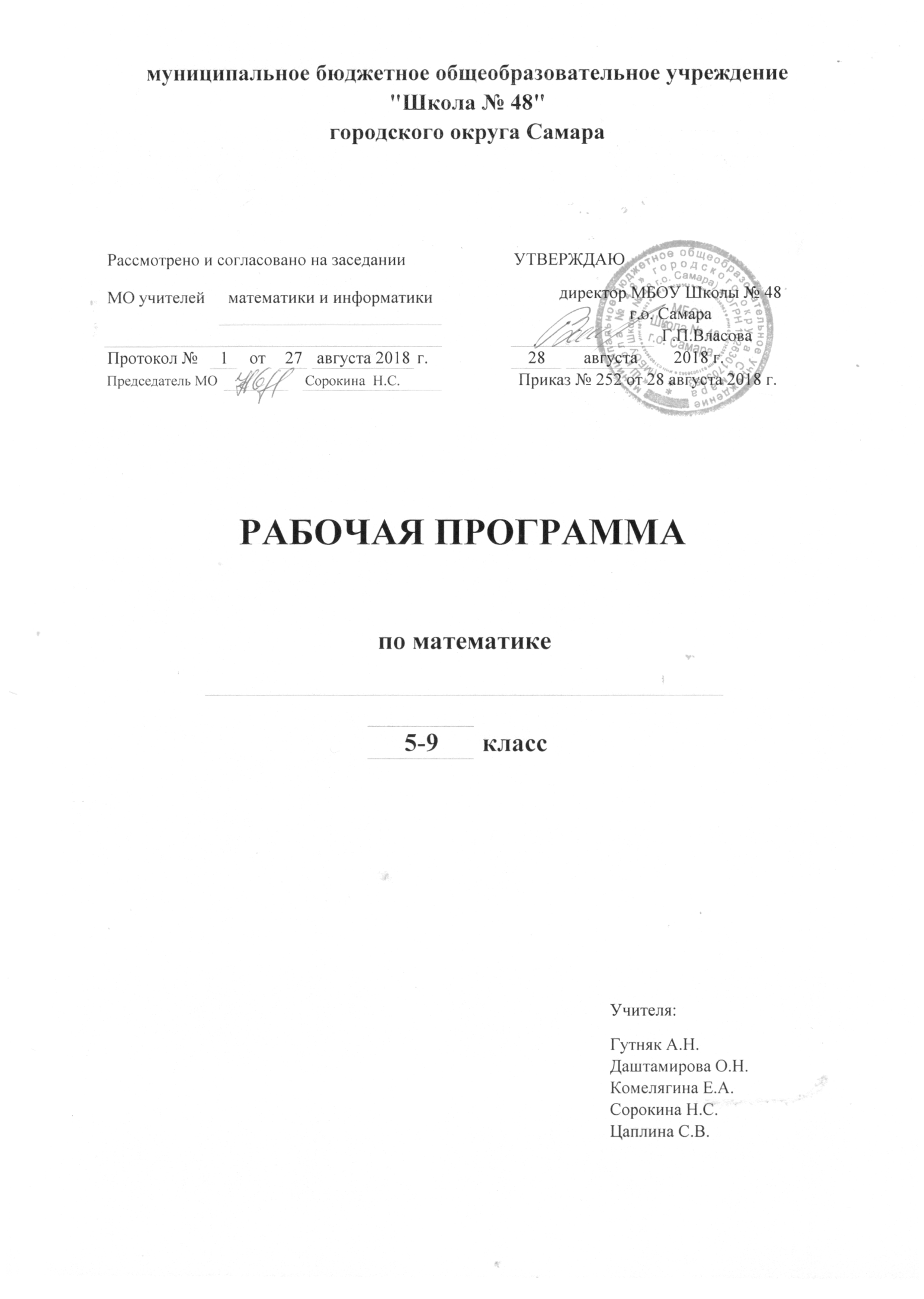 Рабочая программа по математике5-9 классыУчителя:Гутняк А.Н.,Даштамирова О.Н.,Комелягина Е.А.,Цаплина С.В.2017-2018 уч.годПояснительная запискаРабочая программа составлена на основе Федерального государственного образовательного стандарта основного общего образования и программ по математике для 5-9 классов (Программа для ОУ. «Математика 5-6 классы»; А.Г. Мерзляк, В.Б. Полонский, М.С. Якир, М: «Вентана-граф», 2017; Программа для ОУ. Алгебра 7-9 классы, А.Г. Мордкович,  М.: «Мнемозина», 2014; Программа для ОУ. Геометрия 7-9 классы, Л.С. Атанасян, М.: «Просвещение», 2014).В основу данной программы положен системно-деятельностный подход к образованию, направленный на воспитание и развитие качеств личности, отвечающих требованиям построения современного российского общества на основе толерантности, диалога культур и уважения его многонационального состава. Важными аспектами системно-деятельностного подхода являются ориентация на результаты образования и гарантированность их достижения; признание решающей роли содержания образования; разнообразие способов и форм организации образовательной деятельности с учетом индивидуальных особенностей каждого обучающегося, развитие его творческого потенциала, обогащение форм взаимодействия со сверстниками и взрослыми в познавательной деятельности. Обучение математике в основной школе направлено на достижение следующих целей:в направлении личностного развития:- формирование представлений о математике как части общечеловеческой культуры, о значимости математики в развитии цивилизации и современного общества; осознание значения математики в повседневной жизни человека;- развитие логического и критического мышления, культуры речи, способности к умственному эксперименту;- формирование интеллектуальной честности и объективности, способности к преодолению мыслительных стереотипов, вытекающих из обыденного опыта;- воспитание качеств личности, обеспечивающих социальную мобильность, способность принимать самостоятельные решения;- формирование качеств мышления, необходимых для адаптации в современном информационном обществе;- развитие интереса к математическому творчеству и математических способностей;в метапредметномнаправлении:- формирование представлений о математике как части общечеловеческой культуры, универсальном языке науки, позволяющем описывать и изучать реальные процессы и явления; о значимости математики в развитии цивилизации и современного общества;  формирование представлений о социальных, культурных и исторических факторах  становления математической науки; - развитие представлений о математике как форме описания и методе познания действительности, создание условий для приобретения первоначального опыта математического моделирования;- формирование общих способов интеллектуальной деятельности, характерных для математики и являющихся основой познавательной культуры, значимой для различных сфер человеческой деятельности;в предметном направлении:- овладение математическими знаниями и умениями, необходимыми для продолжения образования, изучения смежных дисциплин, применения в повседневной жизни; математическими рассуждениями;- создание фундамента для математического развития, формирования механизмов логического и математического мышления, характерных для математической деятельности.- формирование умения применять математические знания при решении различных задач и оценивать полученные результаты;-овладение умениями решения учебных задач; развитие  математической интуиции;  Целью изучения  математики в 5-6 классах является систематическое развитие понятия числа, выработка умений  выполнять устно и  письменно арифметические  действия  над  числами, переводить  практические  задачи  на   язык  математики,  подготовка  учащихся  к  изучению систематических курсов алгебры и геометрии. Курс строится на индуктивной основе с привлечением элементов дедуктивных рассуждений. В ходе изучения курса учащиеся развивают навыки вычислений с натуральными числами, овладевают навыками с обыкновенными и десятичными дробями, положительными и отрицательными числами, получают представление об использовании букв для записи выражений и свойств арифметических действий, составлении уравнений, продолжают знакомство с геометрическими понятиями, приобретают навыки построения геометрических фигур.Целью изучения  алгебры в 7 - 9 классах является развитие вычислительных умений до уровня, позволяющего уверенно использовать их при решении задач математики и смежных предметов, усвоение аппарата уравнений и неравенств как основного средства математического моделирования задач, осуществление функциональной подготовки школьников. Курс характеризуется повышением теоретического уровня обучения, постепенным усилием роли теоретических обобщений и дедуктивных заключений. Прикладная направленность раскрывает возможность изучать и решать практические задачи.Целью изучения  геометрии в 7-9 классах является систематическое изучение свойств геометрических фигур на плоскости, формирование пространственных представлений, развитие логического мышления и подготовка аппарата, необходимого для изучения смежных дисциплин и курса стереометрии в старших классах.В основе лежит идея гуманизации обучения, соответствующая современным представлениям о целях школьного образования и уделяющая особое внимание личности ученика, его интересам и способностям.Данная программа ориентирована на учащихся 5- 9  классов общеобразовательного учреждения.Предмет математика в 5-9 классах реализуется в объёме следующих модулей:Математика 5-6 класс УМК. Мерзляк А.К., Полонский В.Б., Якир М.С. /Москва. Издательский центр «Вантана-Граф», 2018 – 304 с.Алгебра 7-9 классУМК. Мордкович А.Г., Александрова Л.А., Мишустина Т.Н., Тульчинская Е.Е., Семёнов П.В. /Алгебра (в 2 частях) А.Г.Мордкович – М.: Мнемозина 2014 – 160 с.Геометрия 7-9 класс.УМК. Атанасян Л.С. /Л.С.Атанасян, В.Ф.Бутузов и др. – М.: Просвещение, 2015. – 384 с.Личностные, метапредметные и предметные результаты освоения учебного предмета Изучение математики в основной школе дает возможность обучающимся достичь следующих результатов развития: В  личностном направлении:  - умение ясно, точно, грамотно излагать свои мысли в устной и письменной     речи, понимать смысл поставленной задачи, выстраивать аргументацию, приводить  примеры и контрпримеры;- критичность мышления, умение распознавать логически некорректные   высказывания, отличать гипотезу от факта;- представление о математической науке как сфере человеческой деятельности, об этапах ее развития, о ее значимости для развития цивилизации;- креативность мышления, инициатива, находчивость, активность при решении математических задач;- умение контролировать процесс и результат учебной математической деятельности;- способность к эмоциональному восприятию математических объектов, задач, решений, рассуждений;В метапредметном  направлении:- первоначальные представления об идеях и о методах математики как универсальном языке науки и техники, средстве моделирования явлений и процессов;- умение видеть математическую задачу в контексте проблемной ситуации в других дисциплинах, в окружающей жизни;- умение находить в различных источниках информацию, необходимую для решения математических проблем, представлять ее в понятной форме, принимать решение в условиях неполной и избыточной, точной и вероятностной информации;- умение понимать и использовать математические средства наглядности (графики, диаграммы, таблицы, схемы и др.) для иллюстрации, интерпретации, аргументации;- умение выдвигать гипотезы при решении учебных задач, понимать необходимость их проверки;- умение применять индуктивные и дедуктивные способы рассуждений, видеть различные стратегии решения задач;- понимание сущности алгоритмических предписаний и умение действовать в соответствии с предложенным алгоритмом;- умение самостоятельно ставить цели, выбирать и создавать алгоритмы для решения учебных математических проблем;- умение планировать и осуществлять деятельность, направленную на решение задач исследовательского характера;В предметном направлении:1)умение работать с математическим текстом (структурирование, извлечение необходимой информации);  2)  владение базовым понятийным аппаратом:•   развитие представлений о числе;•   овладение символьным языком математики;•   изучение элементарных функциональных зависимостей;•   освоение основных фактов и методов планиметрии;•   знакомство с простейшими  пространственными телами и их свойствами;•   формирование представлений о статистических закономерностях в реальном  мире и о различных способах их изучения, об особенностях выводов и прогнозов, носящих вероятностный характер;  3) овладение практически значимыми математическими умениями и навыками, их применение к решению математических и нематематических задач, предполагающее умение:—  выполнять устные, письменные, инструментальные вычисления; проводить несложные практические расчеты с использованием при необходимости справочных материалов, калькулятора, компьютера;—   выполнять алгебраические преобразования рациональных выражений, применять их для решения учебных математических задач и задач,  возникающих в смежных учебных предметах;—  пользоваться математическими формулами и самостоятельно составлять формулы зависимостей между величинами на основе обобщения частных случаев и эксперимента;—  решать линейные и квадратные уравнения и неравенства, а также приводимые к ним уравнения, неравенства, системы; применять графические представления для решения и исследования уравнений, неравенств, систем; применять полученные умения для решения задач из математики, смежных предметов, практики;—  строить графики функций, описывать их свойства, использовать функционально-графические представления для описания и анализа учебных математических задач и реальных зависимостей;—  использовать геометрический язык для описания предметов окружающего мира; выполнять чертежи, делать рисунки, схемы по условию задачи;—  измерять длины отрезков, величины углов, использовать формулы для нахождения периметров, площадей и объемов геометрических фигур;—  применять знания о геометрических фигурах и их свойствах для решения геометрических и практических задач;—  использовать основные способы представления и анализа статистических данных; решать задачи на нахождение частоты и вероятности случайных событий;—  применять изученные понятия, результаты и методы при решении задач из различных разделов курса, к том числе задач, не сводящихся к непосредственному  применению  известных алгоритмов;—   точно  и   грамотно  выражать  свои   мысли   в  устной   и письменной речи, применяя математическую терминологию и символику; использовать различные языки  математики  (словесный, символический, графический); обосновывать суждения, проводить классификацию, доказывать математические утверждения.Содержание учебного предмета Арифметика  (250ч)Натуральные числа.Натуральный ряд. Десятичная система счисления. Арифметические действия с натуральными числами. Свойства арифметических действий.   Степень с натуральным показателем.   Числовые выражения, значение числового выражения. Порядок действий в числовых выражениях, использование скобок. Решение текстовых задач арифметическими способами.   Делители и кратные. Свойства и признаки делимости. Простые и составные числа. Разложение натурального числа на простые множители. Деление с остатком.Дроби. Обыкновенные дроби. Основное свойство дроби. Сравнение обыкновенных дробей. Арифметические действия с обыкновенными дробями. Нахождение части от целого и целого по его части.   Десятичные дроби. Сравнение десятичных дробей. Арифметические действия с десятичными дробями. Представление десятичной дроби в виде обыкновенной дроби и обыкновенной в виде десятичной.   Проценты; нахождение процентов от величины и величины по ее процентам. Отношение; выражение отношения в процентах. Пропорция; основное свойство пропорции.   Решение текстовых задач арифметическими способами.Рациональные числа.Положительные и отрицательные числа, модуль числа. Множество целых чисел. Множество рациональных чисел; рациональное число как отношение m/n, где т — целое число, п— натуральное число. Сравнение рациональных чисел. Арифметические действия с рациональными числами. Свойства арифметических действий. Степень с целым показателем.Действительные числа.Квадратный корень из числа. Корень третьей степени.   Понятие об иррациональном числе. Иррациональность числа  и несоизмеримость стороны и диагонали квадрата. Десятичные приближения иррациональных чисел.   Множество действительных чисел; представление действительных чисел в виде бесконечных десятичных дробей. Сравнение действительных чисел.   Координатная прямая. Изображение чисел точками координатной прямой. Числовые промежутки.Измерения, приближения, оценки. Размеры объектов окружающего мира (от элементарных частиц до Вселенной), длительность процессов в окружающем мире. Выделение множителя  степени 10  в записи числа.   Приближенное значение величины, точность приближения. Округление натуральных чисел и десятичных дробей. Прикидка и оценка результатов вычислений.Алгебра (200 ч)Алгебраические выражения.Буквенные выражения (выражения с переменными). Числовое значение буквенного выражения. Допустимые значения переменных. Подстановкавыражений вместо переменных. Преобразование буквенных выражений на основе свойств арифметических действий. Равенство буквенных выражений. Тождество.   Степень с натуральным показателем и ее свойства. Одночлены и многочлены. Степень многочлена. Сложение, вычитание, умножение многочленов. Формулы сокращенного умножения: квадрат суммы и квадрат разности. Формула разности квадратов. Преобразование целого выражения в многочлен. Разложение многочленов на множители. Многочлены с одной переменной. Корень многочлена. Квадратный трехчлен; разложение квадратного трехчлена на множители.   Алгебраическая дробь. Основное свойство алгебраической дроби. Сложение, вычитание, умножение, деление алгебраических дробей. Степень с целым показателем и ее свойства.   Рациональные выражения и их преобразования. Доказательство тождеств.   Квадратные корни. Свойства арифметических квадратных корней и их применение к преобразованию числовых выражений и вычислениям.Уравнения. Уравнение с одной переменной. Корень уравнения. Свойства числовых равенств. Равносильность уравнений.   Линейное уравнение. Квадратное уравнение: формула корней квадратного уравнения. Теорема Виета. Решение уравнений, сводящихся к линейным и квадратным. Примеры решения уравнений третьей и четвертой степени. Решение дробно-рациональных уравнений.   Уравнение с двумя переменными. Линейное уравнение с двумя переменными, примеры решения уравнений в целых числах.   Система уравнений с двумя переменными. Равносильность систем. Системы двух линейных уравнений с двумя переменными; решение подстановкой и сложением. Примеры решения систем нелинейных уравнений с двумя переменными.   Решение текстовых задач алгебраическим способом.   Декартовы координаты на плоскости. Графическая интерпретация уравнения с двумя переменными. График линейного уравнения с двумя переменными; угловой коэффициент прямой; условие параллельности прямых. Графики простейших нелинейных уравнений: парабола, гипербола, окружность. Графическая интерпретация систем уравнений с двумя переменными.Неравенства. Числовые неравенства и их свойства. Неравенство с одной переменной. Равносильность неравенств. Линейные неравенства с одной переменной. Квадратные неравенства. Системы неравенств с одной переменной.Функции  (65 ч)Основные понятия. Зависимости между величинами. Понятие функции. Область определения и множество значений функции. Способы задания функции. График функции. Свойства функций, их отображение на графике. Примеры графиков зависимостей, отражающих реальные процессы.Числовые функции. Функции, описывающие прямую и обратную пропорциональные зависимости, их графики и свойства. Линейная функция, ее график и свойства. Квадратичная функция, ее график и свойства. Степенные функции с натуральными показателями 2 и 3, их графики и свойства. Графики функции  у = IxIЧисловые последовательности. Понятие числовой последовательности. Задание последовательности рекуррентной формулой и формулой л-го члена.   Арифметическая и геометрическая прогрессии. Формулы л-го члена арифметической и геометрической прогрессий, суммы первых пчленов. Изображение членов арифметической и геометрической прогрессий точками координатной плоскости. Линейный и экспоненциальный рост. Сложные проценты.Вероятность и статистика (50 ч)Описательная статистика.Представление данных в виде таблиц, диаграмм, графиков. Случайная изменчивость. Статистические характеристики набора данных: среднее арифметическое, медиана, наибольшее и наименьшее значения, размах. Представление о выборочном исследовании.Случайные события и вероятность. Понятие о случайном опыте и случайном событии. Частота случайного события. Статистический подход к понятию вероятности. Вероятности противоположных событий. Достоверные и невозможные события. Равновозможность событий. Классическое определение вероятности.Комбинаторика.Решение комбинаторных задач перебором вариантов. Комбинаторное правило умножения. Перестановки и факториал.Геометрия (255 ч)Наглядная геометрия Наглядные представления о фигурах на плоскости: прямая, отрезок, луч, угол, ломаная, многоугольник, окружность, круг. Четырехугольник, прямоугольник, квадрат. Треугольник, виды треугольников. Правильные многоугольники. Изображение геометрических фигур. Взаимное расположение двух прямых, двух окружностей, прямой и окружности.   Длина отрезка, ломаной. Периметр многоугольника. Единицы измерения длины. Измерение длины отрезка, построение отрезка заданной длины.   Виды углов. Градусная мера угла. Измерение и построение углов с помощью транспортира.   Понятие площади фигуры; единицы измерения площади. Площадь прямоугольника и площадь квадрата. Приближенное измерение площадей фигур на клетчатой бумаге. Равновеликие фигуры.Наглядные представления о пространственных фигурах: куб, параллелепипед, призма, пирамида, шар, сфера, конус, цилиндр. Изображение пространственных фигур. Примеры сечений. Многогранники. Правильные многогранники. Примеры разверток многогранников, цилиндра и конуса.   Понятие объема; единицы объема. Объем прямоугольного параллелепипеда, куба.   Понятие о равенстве фигур. Центральная, осевая и зеркальная симметрии. Изображение симметричных фигур.Геометрические фигуры.Прямые и углы. Точка, прямая, плоскость. Отрезок, луч. Угол. Виды углов. Вертикальные и смежные углы. Биссектриса угла.   Параллельные и пересекающиеся прямые. Перпендикулярные прямые. Теоремы о параллельности и перпендикулярности прямых. Перпендикуляр и наклонная к прямой. Серединный перпендикуляр к отрезку.   Геометрическое место точек. Свойства биссектрисы угла и серединного перпендикуляра к отрезку.   Треугольник. Высота, медиана, биссектриса, средняя линия треугольника. Равнобедренные и равносторонние треугольники; свойства и признаки равнобедренного треугольника. Признаки равенства треугольников. Неравенство треугольника. Соотношения между сторонами и углами треугольника. Сумма углов треугольника. Внешние углы треугольника. Теорема Фалеса. Подобие треугольников. Признаки подобия треугольников. Теорема Пифагора. Синус, косинус, тангенс, котангенс острого угла прямоугольного треугольника и углов от 0 до 180°; приведение к острому углу. Решение прямоугольных треугольников. Основное тригонометрическое тождество. Формулы, связывающие синус, косинус, тангенс, котангенс одного и того же угла. Решение треугольников: теорема косинусов и теорема синусов. Замечательные точки треугольника.   Четырехугольник. Параллелограмм, его свойства и признаки. Прямоугольник, квадрат, ромб, их свойства и признаки. Трапеция, средняя линия трапеции.   Многоугольник. Выпуклые многоугольники. Сумма углов выпуклого многоугольника. Правильные многоугольники.   Окружность и круг. Дуга, хорда. Сектор, сегмент. Центральный угол, вписанный угол; величина вписанного угла. Взаимное расположение прямой и окружности, двух окружностей. Касательная и секущая к окружности, их свойства. Вписанные и описанные многоугольники. Окружность, вписанная в треугольник, и окружность, описанная около треугольника. Вписанные и описанные окружности правильного многоугольника.   Геометрические преобразования. Понятие о равенстве фигур. Понятие о движении: осевая и центральная симметрии, параллельный перенос, поворот. Понятие о подобии фигур и гомотетии.   Построения с помощью циркуля и линейки. Основные задачи на построение: деление отрезка пополам; построение угла, равного данному; построение треугольника по трем сторонам; построение перпендикуляра к прямой; построение биссектрисы угла; деление отрезка на п-равных частей.   Решение задач на вычисление, доказательство и построение с использованием свойств изученных фигур.Измерение геометрических величин. Длина отрезка. Расстояние от точки до прямой. Расстояние между параллельными прямыми.   Периметр многоугольника.   Длина окружности, число л; длина дуги окружности.   Градусная мера угла, соответствие между величиной центрального угла и длиной дуги окружности.   Понятие площади плоских фигур. Равносоставленные и равновеликие фигуры. Площадь прямоугольника. Площади параллелограмма, треугольника и трапеции. Площадь многоугольника. Площадь круга и площадь сектора. Соотношение между площадями подобных фигур.   Решение задач на вычисление и доказательство с использованием изученных формул.Координаты. Уравнение прямой. Координаты середины отрезка. Формула расстояния между двумя точками плоскости. Уравнение окружности.Векторы.Длина (модуль) вектора. Равенство векторов. Коллинеарные векторы. Координаты вектора. Умножение вектора на число, сумма векторов, разложение вектора по двум неколлинеарным векторам. Скалярное произведение векторов.Логика и множества (10 ч)Теоретико-множественные понятия. Множество, элемент множества. Задание множеств перечислением элементов, характеристическим свойством. Стандартные обозначения числовых множеств. Пустое множество и его обозначение. Подмножество. Объединение и пересечение множеств.Иллюстрация отношений между множествами с помощью диаграмм Эйлера — Венна.Элементы логики.Определение. Аксиомы и теоремы. Доказательство. Доказательство от противного. Теорема, обратная данной. Пример и контрпример.Понятие о равносильности, следовании, употребление логических связок, если то в том и только в том случае, логические связки и, или.Резерв времени — 20 чУчебно-методическое обеспечение образовательного процесса1. Программа для ОУ. «Математика 5-6 классы»; А.Г. Мерзляк, В.Б. Полонский, М.С. Якир, М: «Вентана-граф», 2017 2. Программа для ОУ. Алгебра 7-9 классы, А.Г. Мордкович,  М.: «Мнемозина», 20143. Программа для ОУ. Геометрия 7-9 классы, Л.С. Атанасян, М.: «Просвещение», 20144. «Математика.5 класс». А.Г. Мерзляк, В.Б. Полонский, М.С. Якир, М: «Вентана-Граф», 20185. «Математика.6 класс». А.Г. Мерзляк, В.Б. Полонский, М.С. Якир, М: «Вентана-Граф», 20186. «Алгебра 7 класс (ч.1-2)». А.Г. Мордкович, М.: «Мнемозина», 20127. «Алгебра 8 класс (ч.1-2)». А.Г. Мордкович, М.: «Мнемозина», 20128. «Алгебра 9 класс (ч.1-2)». А.Г. Мордкович, М.: «Мнемозина», 20129. «Геометрия 7-9 класс».  Л.С. Атанасян, В.Ф. Бутузов, С.Б. Кадомцев, М.: «Просвещение», 2012Рассмотрено и согласовано на заседании          МО учителей математики и информатикиПротокол № ___ от «___»________2017 г.    Председатель МО________Н.С.СорокинаУТВЕРЖДАЮ                                          Директор МБОУ Школа № 48 г.о.Самара      _________________________Г.П.Власова   Приказ №___ от «___»___________2017 г.